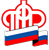 Государственное Учреждение - Управление Пенсионного фондаРоссийской Федерации в Россошанском районе Воронежской области(межрайонное) Клиентская служба (на правах отдела) (в Кантемировком районе)__________________________________________________________________Пенсионные выплаты при«серой» зарплатеКлиентская служба в Кантемировском районе напоминает, что основными  слагаемыми будущей пенсии являются: длительность трудового стажа, возраст выхода на пенсию и размер официальной заработной платы. При расчете пенсии учитываются баллы или «годовые пенсионные коэффициенты», количество которых напрямую зависит от официальной оплаты труда гражданина. Чем больше баллов – тем, соответственно, выше и пенсия.   	Соглашаясь на «серую» схему оплаты труда, следует помнить, что сумма страховых взносов, участвующая впоследствии в расчете будущей пенсии, уплачивается лишь с официальной зарплаты. Вот как это выглядит на примере:   	Допустим, размер заработной платы гражданина 30 тысяч рублей, где 10 тысяч рублей — официальная зарплата, а еще 20 — неофициальная. Тогда страховые взносы за работника уплачиваются работодателем только с 10000 рублей. Получается, что на лицевой счет гражданина поступит 2200 рублей, вместо 6600 руб. Что в дальнейшем приведёт к расчету размера страховой пенсии, исходя из 26400 рублей в год, а не из 79200 рублей.   	Работодатель, навязывающий «серую» схему оплаты труда, делает это, чтобы «сэкономить» на страховых взносах, параллельно лишая своих сотрудников и законных прав на гарантированную оплату отпуска, листа нетрудоспособности, в том числе по беременности и родам, и многое другое.   	Как быть, если вы сомневаетесь, что работодатель в полном объёме уплачивает за вас страховые взносы и уплачивает ли их вообще? Проверить это можно, обратившись за выпиской из индивидуального лицевого счёта в клиентскую службу Управления ПФ РФ, МФЦ или запросив выписку на сайте ПФР в Личном кабинете гражданина. Для входа в Личный кабинет гражданина нужно использовать логин и пароль для сайта госуслуг (www.gosuslugi.ru). Помощь в регистрации, подтверждении учетной записи или восстановлении пароля для сайта госуслуг можно получить в любом удостоверяющем центре. Одним из таких центров является клиентская служба в Кантемировском районе Воронежской области.